МИНИСТЕРСТВОТОПЛИВНО-ЭНЕРГЕТИЧЕСКОГО КОМПЛЕКСА И  ЖИЛИЩНО-КОММУНАЛЬНОГО ХОЗЯЙСТВА КРАСНОДАРСКОГО КРАЯП Р И К А ЗОт _____________________.		                                                           № _____г. КраснодарПРОЕКТОб организации работы по обеспечению жилищных прав граждан на территории Краснодарского края В соответствии с постановлением главы администрации (губернатора) Краснодарского края от 27 октября 2015 года № 993 «О совершенствовании деятельности исполнительных органов государственной власти Краснодарского края», в целях реализации договора о предоставлении субсидий из краевого бюджета социально ориентированной некоммерческой организации, осуществляющей социальную поддержку и защиту граждан, проживающих на территории Краснодарского края, заключивших договоры добровольного имущественного страхования, жилые помещения которых повреждены или утрачены в результате наступления страхового случая от 23 октября 2014 года № 70/14/ГП (в редакции дополнительного соглашения № 3 от 11 января  2016 года), п р и к а з ы в а ю:1.в Отделу обеспечения жилищных прав отдельных категорий граждан (Аксенов) совместно с государственным казенным учреждением Краснодарского края «Кубанский центр государственной поддержки населения и развития финансового рынка» (Логвин) обеспечить осуществление организационно-технических действий и информационно-разъяснительной работы с гражданами по реализации договора о предоставлении субсидий из краевого бюджета социально ориентированной некоммерческой организации, осуществляющей социальную поддержку и защиту граждан, проживающих на территории Краснодарского края, заключивших договоры добровольного имущественного страхования, жилые помещения которых повреждены или утрачены в результате наступления страхового случая от 23 октября 2014 года № 70/14/ГП (в редакции дополнительного соглашения № 3 от 11 января                 2016 года). 2. Инженеру министерства топливно-энергетического комплекса и жилищно-коммунального хозяйства Краснодарского края (Веселовой) обеспечить размещение настоящего приказа на официальном сайте министерства топливно-энергетического комплекса и жилищно-коммунального хозяйства Краснодарского края и направить его для размещения на официальном сайте администрации Краснодарского края в информационно-телекоммуникационной сети «Интернет» (http://admkrai.krasnodar.ru).3. Контроль за выполнением настоящего приказа возложить на заместителя министра топливно-энергетического комплекса и жилищно-коммунального хозяйства Краснодарского края В.А. Якушева.4. Приказ вступает в силу на следующий день после дня его официального опубликования.Министр										А.М. Волошин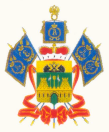 